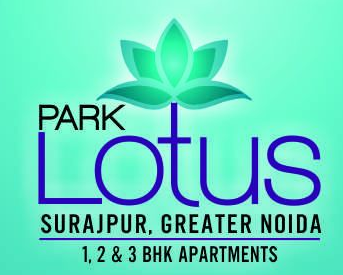 RENOWNED BUILTECH PVT. LTD.(PAYMENT PLAN (W.E.F. 1ST JUNE, 2013)NOTE:Price are subject to change without prior notice.All Layout, Floor Plan, Size & Numbering are tentative, Proposed and subject to change if required by the company.Detailed Terms & Condition are mentioned in Application Form and Allotment Letter.Govt. charges like Stamp Duty, Registration Charges, Service Tax, Other Miscellaneous Expenses like Meter Connection Charges or any other charges levied by the Govt. in future shall be payable by the applicant at the time of possession.Additional Power Backup @ Rs. 20,000/- per KVA.All payments will be made in favor of “Renowned Builtech Pvt. Ltd. ”The above area are super built area which included cover area plus proportionate share of common area such as but not limited to Stair Case, Passage, Community Space, Lift & Shafts.No price Escalation on successful on above price.PLAN – ADOWN PAYMENT PLANON BOOKING10% OF TOTAL FLAT COSTWITHIN 60 DAYS OF BOOKING85% OF TOTAL FLAT COSTAT THE TIME OF POSSESSION5% OF TOTAL FLAT COST +IFMSPLAN – BCONSTRUCTION LINKED PLANON BOOKING10% OF TOTAL FLAT COST45 DAYS OF BOOKING10% OF TOTAL FLAT COSTON START OF ESCAVATION10% OF TOTAL FLAT COSTON START OF RAFT CASTING10% OF TOTAL FLAT COSTON START OF BASEMENT SLAB CASTING10% OF TOTAL FLAT COSTON START OF 2ND FLOOR SLAB CASTING10% OF TOTAL FLAT COSTON START OF 6TH FLOOR SLAB CASTING5 % OF TOTAL FLAT COSTON START OF 9TH FLOOR SLAB CASTING5 % OF TOTAL FLAT COSTON START OF 11TH FLOOR SLAB CASTING5 % OF TOTAL FLAT COSTON START OF TOP FLOOR SLAB CASTING5 % OF TOTAL FLAT COSTON THE START OF EXTERNAL PLASTER10% OF TOTAL FLAT COSTON THE START OF EXTERNAL DEVELOPMENT5 % OF TOTAL FLAT COSTAT THE TIME OF POSSESSION5 % OF TOTAL FLAT COST + IFMSPRICE LISTPRICE LISTPRICE LISTPRICE LISTTYPEAREA (SQ. FT.)DPCLP1 BHK + 1 TOILET640 SQ. FT.263028302BHK + 2 TOILET960 SQ. FT.253027303 BHK + 3 TOILET1290 SQ. FT.25302730FLOOR PLCFLOOR PLC1ST FLOOR150 PER SQ. FT.2ND FLOOR125 PER SQ. FT.3RD FLOOR100 PER SQ. FT.4TH FLOOR70 PER SQ. FT.5TH FLOOR60 PER SQ. FT.6TH FLOOR50 PER SQ. FT.7TH FLOOR40 PER SQ. FT.8TH FLOOR30 PER SQ. FT.9TH FLOOR20 PER SQ. FT.10TH FLOOR10 PER SQ. FT.11th & ABOVEFREEOTHER CHARGESOTHER CHARGESEDC &IDCFREEFFC & EEC50CLUB MEMBERSHIP50,000 POWER BACK UP (1 KVA)20,000STILT CAR PARKING1,25,000IFMS25CORNER FACING PLC50PARK FACING PLC50ROAD FACING PLC50